2 – even numbers3 – add all the digits – they will equal 3, 6 or 9	3x7=21 (2+1=3), 3x42=4 – the multiple of 2 twice or Double the number twice4x3=12 same as (2x3=6) doubled = 124x3 = 3x2=6x2=125 – ends in 0 or 56 – they both end in the same digit	6×2=12, 6×4=24, 6×6=368 – multiply the number by 2 three times	8x3= (3x2x2x2)=24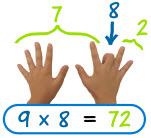 9 digits add up to 9	9x8=72 (7+2=9)10 – ends in 011 – the number repeated – up to 99x11=99, 2x11=22, 5x11=55